Air Vortex Cannon Engineering WorksheetCan you design an air vortex cannon that shoots air even farther? Brainstorm ideas for improving the original air vortex cannon design, and record your ideas in the table below. Explain why you think each change to the design will make the air cannon shoot air farther.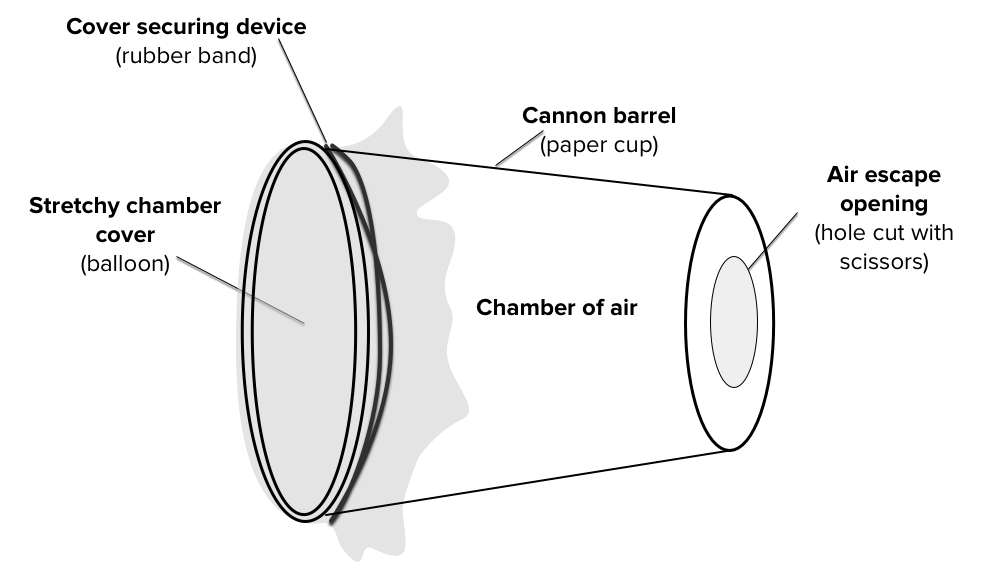 Design a Better Air CannonUse this space to sketch a design for an improved air vortex cannon using your brainstorm as a source for ideas. 
	Make sure to label your design with the materials used for each part of the air vortex cannon 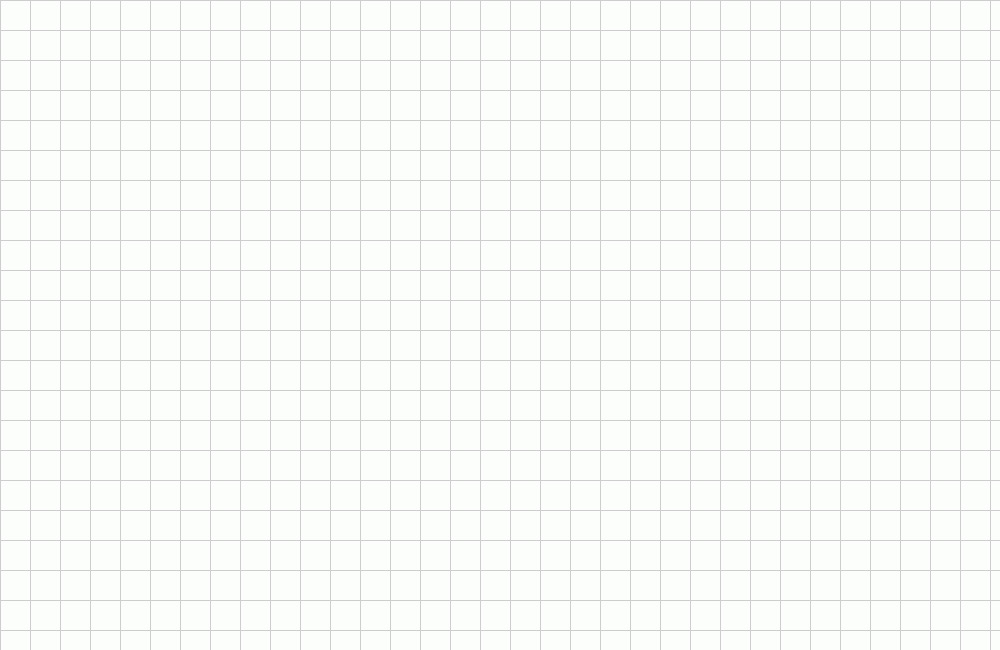 Modify and Test Changes to Your Air Vortex Cannon DesignRecord changes you make to your air vortex cannon design in the table below.Test and record the new maximum air travel distance after each design change.1. Change to air cannon design:2. This change will make the air cannon shoot air farther because:Version
#Sketch or describe this air vortex cannon design changeMaximum air travel distance1234